Betétlapok száma: ____. Oldalszám: ____.Betétlapok száma: ____. Oldalszám: ____.Oldalszám: ____.KITÖLTÉSI ÚTMUTATÓ AZ ÉPÍTMÉNYADÓBAN BENYÚJTANDÓ ADATBEJELENTÉSI NYOMTATVÁNYHOZA nyomtatvány alapvetően az önkormányzati adóhatóságok számára ad támpontot saját adat-bejelentési nyomtatványuk szerkesztéséhez. Az önkormányzati adóhatóság a nyomtatványt kiegészítheti az önkormányzati rendeleti sajátosságoknak megfelelően adómentesség, adókedvezmény igénybevételére vonatkozó jogcímmel, adatkéréssel. Az adózónak tehát az önkormányzati adóhatóság által rendszeresített nyomtatványt kell benyújtania!Ezt az adat-bejelentési nyomtatványt ugyanakkor azok az adóalanyok is benyújthatják, akik önkormányzati adómentességet vagy kedvezményt nem kívánnak igénybe venni vagy számukra az nem jár.Kinek kell adatbejelentési nyomtatványt benyújtani?Az adatbejelentési nyomtatvány benyújtásának kötelezettsége azokat terheli, akik/amelyek az építményadó alanyának minősülnek és a tulajdonukban álló, illetve a vagyoni értékű jogukkal terhelt építmény (épület, épületrész) fekvése szerinti települési (kerületi) önkormányzat az építményadót bevezette.Az építményadó alanya lehet, aki a naptári év első napján az adóköteles épület:a tulajdonosa vagy, ha vagyoni értékű jog áll fenn az épületena vagyoni értékű jog jogosítja.A tulajdonos személyeAz építményadó-kötelezettség kapcsán az ingatlan tulajdonosának azt a személyt vagy szervezetet kell tekinteni, aki/amely az ingatlan-nyilvántartásban tulajdonosként szerepel. Ha az ingatlan tulajdonjogának átruházására irányuló szerződést az ingatlanügyi hatósághoz benyújtották - melynek tényét az ingatlanügyi hatóság széljegyezte -, a szerző felet kell tulajdonosnak tekinteni. Ez alól kivétel, ha a tulajdonjog bejegyzése iránti kérelmet az ingatlanügyi hatóság jogerősen vagy véglegesen elutasította vagy azt visszavonták vagy a bíróság megállapította a szerződés érvénytelenségét. Mindez praktikusan azt jelenti, hogy a „széljegyre vett” szerző fél, a széljegyre vétel dátumát követő év első napjától az építményadó alanyának tekintendő. Kivételt ez alól az általános szabály alól az az eset képez, ha az ingatlanügyi hatóság a széljegyet anélkül törli, hogy a szerző fél tulajdonjogát bejegyezte volna. Ennek oka lehet az:- ha a hatóság a bejegyzési kérelmet véglegesen (jogerősen) elutasítja (ez a helyzet akkor áll elő, ha a bejegyzési feltételek nem állnak fenn, pl. a részletvétel meghiúsulása miatt nem megy teljesedésbe a szerződés), - ha maga a széljegyre vett szerző fél áll-e el az ügylettől és kéri a széljegyre vétele törlését, illetve - ha a felek között fennálló tulajdoni vagy kötelmi jogvita a bíróság elé kerül, ennek eredményeként a bíróság megállapítja a felek közti tulajdonváltozást generáló szerződés (jellemzően adásvételi, ajándékozási szerződés) érvénytelenségét és dönt az eredeti állapot helyreállításáról.Újonnan létrehozott építmény, például új lakás tulajdonosára speciális szabály is vonatkozik, ha a lakást „tervasztalról” vette meg. Ebben az esetben a szerző fél nem a szerződés ingatlanügyi hatósághoz való benyújtását követő évtől lesz tulajdonos, hanem azon évtől, mely évet megelőzően az új épület, lakás el is készül (használatba vételi, fennmaradási engedély jogerőre emelkedik, egyszerű bejelentés esetén a hatósági bizonyítványt kiadták).Egyéb módon történő tulajdonszerzés esetére a Polgári Törvénykönyv vonatkozó szabályai az irányadók. Ezen tulajdonszerzési fajták közé tartoznak az ingatlan-nyilvántartáson kívüli – a Ptk. szabályai alapján előálló – tulajdonszerzés-módok, így a ráépítés, elbirtoklás vagy az ingatlan-nyilvántartásban nem szereplő építmények szerzése is, de ide tartozik az öröklés útján való szerzés is.Vagyoni értékű jog jogosítottjaAz adóalanyiságot generáló vagyoni értékű jog az ingatlan-nyilvántartásba bejegyzett kezelői jog, vagyonkezelői jog, tartós földhasználat, haszonélvezet, használat joga - ideértve a külföldiek ingatlanhasználati jogát is -, földhasználat és lakásbérlet lehet. Ilyen vagyoni értékű jog ingatlan-nyilvántartásba történő bejegyzése esetén nem az ingatlan-nyilvántartási tulajdonos, hanem az ilyen jog jogosítottjaként az ingatlan-nyilvántartásba bejegyzett személy minősül adóalanynak.Egyéb esetekTársasház, -garázs és -üdülő esetén a tulajdonosok önálló adóalanyok, a közös használatú helyiségek után az adó alanya az említett közösség.Ha az épületnek több tulajdonosa van vagy többeknek áll fenn vagyoni értékű joga az adóköteles építményén, akkor tulajdoni illetőségük vagyoni értékű jogosultságuk arányában áll fenn az adóalanyiság.Miről kell adatbejelentést tenni?Az egy helyrajzi számon nyilvántartott adóköteles építményekről kell az adatbejelentést benyújtani. Abban az esetben, ha egy helyrajzi szám alatt több önálló adótárgy is található, ezekről az adatbejelentési nyomtatvány egyes betétlapjain, külön-külön kell számot adni.Építményadó-köteles az épület és az épületrész. Az épület és az épületrész minősülhet lakásnak vagy nem lakás céljára szolgáló épületnek, épületrésznek.Épület alatt – az építményadó-szabályozás vonatkozásában – az épített környezet alakításáról és védelméről szóló törvény szerinti olyan építmény vagy annak azon része értendő, amely a környező külső tértől szerkezeti elemekkel részben vagy egészben mesterségesen kialakított, elválasztott teret alkot és ezzel az állandó vagy időszakos tartózkodás, illetve használat feltételeit biztosítja, ideértve az olyan önálló létesítményt is, amely részben vagy teljes belmagasságával a környező csatlakozó terepszint alatt van. Épületrész pedig az épület önálló rendeltetésű, a szabadból vagy az épület közös közlekedőjéből nyíló önálló bejárattal ellátott helyisége vagy helyiség-csoportja, amely azzal felel meg lakásnak, üdülőnek, kereskedelmi egységnek, egyéb nem lakás céljára szolgáló épületnek, hogy az ingatlan-nyilvántartásban önálló ingatlanként nem szerepel. Ilyen lehet – többek között – többlakásos épületben (pl. ikerházban) található nem albetétesített lakás, egy családi ház garázsában kialakított önálló bejáratú „kisbolt” vagy műhely is.  Az adókötelezettség az építmény valamennyi helyiségére kiterjed, annak rendeltetésétől, illetőleg hasznosításától függetlenül. Az építmény használatának a szünetelése az adókötelezettséget nem érinti.Meddig, hová kell a bejelentést benyújtani?Az adókötelezettség keletkezését, megszűnését, változását kiváltó ok bekövetkeztét követő év január 15-ig kell a bevallást benyújtani. Ahhoz az önkormányzathoz kell az adatbejelentést benyújtani, amelyiknek a területén az adóköteles építmény található.Például, ha valaki lakást, családi házat vásárolt az év november 20-án, akkor a következő év január 15-ig kell a nyomtatványt kitölteni és benyújtani a lakás fekvése szerinti önkormányzati adóhatósághoz.Mi történik az adatbejelentést követően?Az adatbejelentés adatai alapján az önkormányzati adóhatóság határozatban állapítja meg az adót. Tehát az adózónak nem kell kiszámítani az adótAmennyiben a határozat-hozatalhoz az szükséges az adóhatóság hiánypótlást rendelhet el, ami azt jelenti, hogy további adatokat kérhet. Ha a tényállás ekkor sem tisztázható, akkor az önkormányzati adóhatóság ellenőrzést rendel el és ellenőrzés keretén belül hoz határozatot az adó összegéről.Az adózónak a határozat kézhezvételét követően kell az adót megfizetni a határozatban szereplő időpontokban és összegben (általában évente két részletben kell az adót megfizetni).AZ ADATBEJELENTÉSI NYOMTATVÁNY EGYES SORAIAz adatbejelentés fajtája:Az adatbejelentés fajtája szerint kétféle lehet, megállapodás alapján és nem megállapodás alapján benyújtott adatbejelentés. A megállapodás alapján benyújtott adatbejelentés – értelemszerűen – csak abban az esetben következhet be, ha az adótárgy ingatlan után az adóalanyiság egyidejűleg több személy vagy szervezet esetében áll fenn, azaz ha az adótárgy építményen több személynek (szervezetnek) áll fenn tulajdonjoga, vagy az ingatlan-nyilvántartásba bejegyzett – helyi adókról szóló 1990. évi C. törvény (Htv.) szerinti – vagyoni értékű joga. Ez utóbbi esetben ezek a személyek írásban megkötött és az adóhatósághoz benyújtott megállapodásukban az adóalanyisággal kapcsolatos jogokkal és kötelezettségekkel egy tulajdonost vagy a vagyoni értékű jog jogosítottjai közül egy személyt (szervezetet) is felruházhatnak. Ez a lehetőség azonban csak akkor áll fenn, ha a megállapodásban valamennyi tulajdonos (vagyoni értékű jog jogosítottja) részt vesz. Például ha egy osztatlan közös tulajdonban lévő lakásnak 4 tulajdonosa van, akkor egy erről szóló megállapodás megkötése esetén elegendő erről az adótárgyról egy – a három tulajdonostársa által erre felruházott – tulajdonostársnak egy adatbejelentési nyomtatványt benyújtania. Ebben a blokkban a megfelelő sor melletti négyzetbe X-et téve kell jelölni, hogy az adatbejelentés megállapodás alapján benyújtott vagy sem.Az adatbejelentő adataiEzt a részt értelemszerűen kell kitölteni az adatbejelentő kért személyes, szervezeti adataival.Az adatbejelentő tulajdonjoga, vagyoni értékű jogaEnnél a pontnál azt kell jelölni, hogy az adatbejelentő adóalany milyen jogcímen alanya az adatbejelentés tárgyát képező épület, épületrész utáni építményadónak: tulajdonosként vagy az ingatlan-nyilvántartásba bejegyzett vagyoni értékű jog jogosítottjaként. Ez utóbbi esetben jelölni kell az adott négyzetbe tett X-el az adóalanyiságot generáló vagyoni értékű jog fajtáját is.Az építmény címe:1. Ennél a résznél az adatbejelentés tárgyát képező adótárgy épület/épületrész fellelhetőségi, illetve cím adatai rögzítendők. 2. Meg kell adni továbbá az adótárgy ingatlan-nyilvántartásban rögzített helyrajzi számát is.3. Fel kell tüntetni, hogy az adatbejelentéssel érintett helyrajzi számú ingatlanon (pl. egy családi házas ingatlan esetén) hány darab adótárgy, azaz hány darab Htv. szerint épület, épületrész található. illetve a 3. sor alábontásában rögzíteni kell- az adott helyrajzi számon hány lakás, üdülő van (ezekről egyesével kell számot adni az „A” betétlap megfelelő példányszámú kitöltésével) (3.1. sor)- az adott helyrajzi számon hány kereskedelmi egység, szállásépület, illetve egyén nem lakás célú épület van (ezekről egyesével kell számot adni az „B” betétlap megfelelő példányszámú kitöltésével) (3.2. sor)Aláírás, illetve adatbejelentői nyilatkozat az adatbejelentés helyességéről.Amennyiben az adóalany helyett képviselő nyújtja be az adatbejelentési nyilatkozatot, úgy ennél a résznél, a megfelelő sor melletti négyzetbe tett X-el kell jelölni, hogy a képviselő:állandó meghatalmazotteseti, meghatalmazotti minőségét meghatalmazás csatolásával igazoló meghatalmazott, vagyaz önkormányzati adóhatósághoz bejelentett pénzügyi képviselő.„A” JELŰ BETÉTLAP Ezt a betétlapot kell kitölteni – a főlap mellett – akkor, ha az adatbejelentés tárgya lakás vagy üdülő. A betétlapot annyi példányban kell kitölteni, ahány, a lakás vagy üdülő Htv-beli fogalmának megfelelő adótárgy fellelhető az adott helyrajzi számon. Például ha egy családi házben két önálló lakást (olyan önálló lakrészt, amelyben van legalább egy lakószoba és konyha) alakítottak ki, melyeknek a szabadba vagy a közös közlekedőben van bejárata, akkor két adótárgyról lehet beszélni. A Htv. meghatározza az értelmező rendelkezések körében, hogy az építményadó-szabályozás vonatkozásában mit kell lakás és üdülő alatt érteni. Eszerint lakás a lakások és helyiségek bérletére, valamint elidegenítésükre vonatkozó egyes szabályokról szóló 1993. évi LXXVIII. törvény 91/A. §-a 1-6. pontjában foglaltak alapján ilyennek minősülő és az ingatlan-nyilvántartásban lakóház, lakóépület, lakás, kastély, villa, udvarház megnevezéssel nyilvántartott, vagy ilyenként feltüntetésre váró ingatlan, üdülő pedig az ingatlan-nyilvántartásban üdülőként (üdülőépület, hétvégi ház, apartman, nyaraló, csónakház) feltüntetett vagy ilyenként feltüntetésre váró építmény.Adókötelezettség keletkezésére okot adó körülmény és időpontja Az adókötelezettség a használatbavételi, illetőleg a fennmaradási engedély jogerőre emelkedését vagy véglegessé válását vagy a használatbavétel tudomásulvételét vagy az egyszerű bejelentéshez kötött épület felépítésének megtörténtéről szóló hatósági bizonyítvány kiadását követő év első napján keletkezik. Az engedély nélkül épült vagy anélkül használatba vett építmény esetén az adókötelezettség a tényleges használatbavételt követő év első napján keletkezik.1. Ebben a sorban kell jelölni, hogy az adatbejelentést újonnan létrejövő adótárgyról teszi-e az adatbejelentést benyújtó.Ezen túlmenően a megfelelő sor melletti négyzetbe tett X-el azt is jelölni kell, hogy az új adótárgy építmény esetében milyen okból következett be az adókötelezettség:Használatbavételi vagy fennmaradási engedély jogerőre emelkedése, véglegessé válása (1.1. sor), vagyA használatbavétel tudomásulvételéről szóló hatósági bizonyítvány kiadása (1.2. sor), vagyEgyszerű bejelentéshez kötött épület felépítésének megtörténtéről szóló hatósági bizonyítvány kiadása (1.3. sor)vagyAz engedély nélkül épült vagy anélkül használatba vett építmény tényleges használatba vétele (1.4. sor).2. Ebben a sorban azt kell jelölni, ha az adatbejelentési nyomtatvány benyújtásának az oka az adóalany szerzése, értve ezalatt – többek között – az adásvételt, öröklést, ajándékozást, elbirtoklást is.3. Itt kell jelölni azt, ha az adótárgy utáni adókötelezettség vagyoni értékű jog keletkezése miatt jön létre. 4. Itt kell azt jelölni, ha az adóalanyiság a vagyoni értékű jog megszűnése miatt jön létre. Ez tulajdonképpen az az eset, amikor az ingatlan-nyilvántartásba bejegyzett, az ingatlanon fennálló vagyoni értékű jog megszűnése miatt a tulajdonos adóalanyisága jön létre (éled fel).5. Ebben a sorban akkor kell X-et tenni, ha az önkormányzat újonnan vezeti be az illetékességi területén az építményadót, tehát nem az adóalany személyében vagy az adótárgy jellegében történő változás generálja az adókötelezettséget, hanem a települési (kerületi) adórendelet elfogadása.Végezetül az I. blokk záró részében meg kell adni az adókötelezettség keletkezésére okot adó körülmény bekövetkeztének pontos naptári dátumát. Az adókötelezettség az ezen napot követő év első napján keletkezik, kivéve ha az adót az önkormányzat év közben vezette be, mert ekkor az adót bevezető rendelet hatályba lépése napján.Adókötelezettség változására okot adó körülmény és időpontja:A Htv. vonatkozó rendelkezése értelmében az adókötelezettséget érintő változást (így különösen a hasznos alapterület módosulását, az építmény átminősítését) a következő év első napjától kell figyelembe venni.1. Ebben a sorban kell jelölni, ha az adókötelezettség változására okot adó körülmény az adóalap változása. Ilyen eset fordulhat elő, ha változik valamely okból (pl. hozzáépítés) az adóköteles adóalap (hasznos alapterület, korrigált forgalmi érték) nagysága. 2.  Ebben a sorban az egyéb, az adókötelezettségben változást jelentő körülmény bekövetkezését kell jelölni, illetve annak mibenlétét kifejteni például valamelyik mentességi ok beállta).A II. blokk záró részében meg kell adni az adókötelezettségben bekövetkező változásra okot adó körülmény bekövetkeztének pontos naptári dátumát.Adókötelezettség megszűnésére okot adó körülmény és időpontja:Az adókötelezettség megszűnik az építmény megszűnése évének utolsó napján. Az építménynek az év első felében történő megszűnése esetén a második félévre vonatkozó adókötelezettség megszűnik.Ezen blokk egyes soraiban az építményadó-kötelezettség megszűnésének az okát kell a sorban elhelyezett kockába tett X-el megjelölni. Megszűnhet az adókötelezettség ha:az építményt lebontják (1. sor)az építmény megsemmisül (2. sor)az építményt elidegenítik (pl. adásvétel, ajándékozás útján) (3. sor)az építményen vagyoni értékű jogot alapítanak (ebben az esetben a tulajdonos adókötelezettsége megszűnik, helyette ugyanis a vagyoni értékű joga okán annak a jogosítottja lesz az adó alanya) (4. sor)az építményen fennálló vagyoni értékű jog megszűnik (ebben az esetben ennek a megszűnő jognak a jogosítottja esetében szűnik meg az adóalanyiság, helyette az adótárgy tulajdonosa lesz az építményadó alanya) (5. sor) A III. blokk záró részében meg kell adni az adókötelezettség megszűntetésére okot adó körülmény bekövetkeztének pontos naptári dátumát.Az építmény címeItt fel kell tűntetni az adótárgy épület/épületrész pontos címét, helyrajzi számát.Az építmény fajtája:Ebben a blokkban a megfelelő négyzetbe tett X elhelyezésével azt kell jelölnie az adózónak, hogy a konkrét betétlappal érintett adótárgyegylakásos lakóépületben lévő lakás többlakásos lakóépületben lévő lakás, vagyüdülő.Az egyes fajták alábontása okán jelölni kell azt is, hogy a nyomtatványbeli főfajta kategóriák melyik alkategóriájába sorolandó az épület/épületrész.Az építményadó alapja:Az építményadó alapja – az önkormányzat döntésétől függően – vagy az adótárgy építmény (épület, épületrész) hasznos alapterülete vagy a korrigált forgalmi értéke lehet.A hasznos alapterület a teljes alapterületnek olyan része, ahol a belmagasság - a padlószint (járófelület) és az afelett levő épületszerkezet (födém, tetőszerkezet) vagy álmennyezet közti távolság - legalább 1,90 m. A teljes alapterületbe a lakáshoz, üdülőhöz tartozó kiegészítő helyiségek, melléképületek, melléképületrészek kivételével valamennyi helyiség összegzett alapterülete, valamint a többszintes lakrészek belső lépcsőjének egy szinten számított vízszintes vetülete is beletartozik. Az építményhez tartozó fedett és három oldalról zárt külső tartózkodók (lodzsa, fedett és oldalt zárt erkélyek), és a fedett terasz, tornác alapterületének 50%-a tartozik a teljes alapterületbe. A lakások esetében a pinceszinten (a csatlakozó terepszint alatt) kialakított helyiségek alapterületének 70%-át kell a teljes alapterületbe számítani.A fenti definíció értelmezése vonatkozásában kiegészítő helyiség alatt (amely, ha lakáshoz vagy üdülőhöz tartozik nem számítandó bele az adóalapot képező hasznos alapterületbe) a lakáshoz, üdülőhöz tartozó, jellegénél és kialakításánál fogva csak tárolásra alkalmas padlás, pince értendő, ide nem értve a gépjárműtárolót.Például ha egy lakás alapterülete 110 m2, hasznos alapterülete 100 m2 (tetőtéri  helyiségekkel rendelkező lakás révén ekkora területen haladja meg a belmagasság az 1,9 m-t), a lakáshoz tartozik egy – tároló-helyiségként hasznosított – 10 m2 alapterületű pince-helyiség és egy 20 m2-es erkély és egy 25 m2-es garázs, akkor az építményadó alapja az alábbiak szerint áll elő:Az alapterületből csak a hasznos alapterületnek minősülő alapterületrész adóköteles (100 m2), a tároló-helyiségnek minősülő pince a példa szerinti esetben kiegészítő helyiségnek minősül, így (10 m2 nagyságú) alapterülete nem képez adóalapot, a fenti szabályozás szerint a (20 m2-es erkély) alapterületének 50 %-a (azaz 10 m2) számítandó bele az építményadó alapjába, a garázs azonban teljes (25 m2 nagyságú) alapterületét tekintve építményadó-terhet visel. Mindezek alapján a példa szerinti esetben az adó alapja: 100 m2+10 m2+25 m2 = 135 m2Az önkormányzat ilyen tartalmú döntése esetén adóalapot képező korrigált forgalmi érték az illetékekről szóló törvény alkalmazásával megállapított forgalmi érték 50%-a. Azaz annak a pénzben kifejezett értéknek az 50 %-a, amely a vagyontárgy eladása esetén – a vagyontárgyat terhelő adósságok, továbbá az ingatlanon a vagyonszerző javára az elidegenítéskor megszűnő bérleti jog figyelembevétele nélkül – árként általában elérhető lenne.1. Ide kell beírni az adótárgy építmény hasznos alapterületét, ha az önkormányzat a hasznos alapterület szerinti építményadót vezette be.2. Ide kell beírni az adótárgy építmény korrigált forgalmi értékét, az önkormányzat a korrigált forgalmi érték alapú építményadót vezette be.A Htv. által biztosított törvényi adómentesség igénybevétele:Tekintettel arra, hogy az „A” betétlapot a lakás illetve az üdülő kategóriába sorolandó adótárgyak esetében kell kitölteni, így ennél a blokknál a Htv-ben rögzített adómentességek közül – értelemszerűen – csak azok jelölhetők, amelyek a lakások, illetve az üdülők esetében is értelmezhetők.1. Ebbe a sorba kell X-et tenni, ha az adótárgy szükséglakás2. Ebben a sorban kell jelölni, ha a mentesség azért áll fenn, mert van olyan helyisége az adótárgynak, amely kizárólag az önálló orvosi tevékenységről szóló törvény szerinti háziorvos által nyújtott egészségügyi ellátás céljára szolgáló helyiségnek minősül. A vonatkozó háttérszabályozás értelmében e mentesség vonatkozásában a háziorvosi ellátás alatt a területi ellátási kötelezettség körében az egészségügyi alapellátásról szóló törvény szerint a háziorvos, a házi gyermekorvos, a fogorvos által nyújtott egészségügyi ellátás értendő, azaz építményadó-mentességet – ezen a jogcímen – az ilyen ellátás céljára szolgáló helyiség élvezhet.Ennél a mentességi jogcímnél, mivel nem az egész adótárgyra vonatkozik, hanem csak konkrét, a mentességi feltételeknek megfelelő helyiség(ek)re meg kell jelölni a mentességet élvező helyiség hasznos alapterületét vagy – kizárólag a korrigált forgalmi érték alapú adóztatás esetén – ennek a helyiségnek a korrigált forgalmi értékét.Nyilatkozat a műemléképület felújításához kapcsolódó adómentesség igénybevételéről:Ha a műemléki értékként külön jogszabályban védetté nyilvánított vagy önkormányzati rendelet alapján helyi egyedi védelem alatt álló épületet (azaz a műemléképületet) felújítják, akkor az épület, illetve az épületben lévő önálló adótárgy (lakás, nem lakás céljára szolgáló épületrész) a felújításra kiadott építési engedély vagy örökségvédelmi engedély jogerőre emelkedését, véglegessé válását követő három egymást követő adóévben mentesülhet az adó alól. E mentesség alkalmazásában felújítás alatt a műemléképület egészén, illetve homlokzatán és több főszerkezetén végzett olyan általános javítást kell érteni, amely teljesen visszaállítja az épület esztétikai állapotát, valamint legalább eredeti műszaki állapotát. Ebben a blokkban nyilatkozhat az 1. sorban szereplő négyzetbe tett X-el az adózó arról, hogy a mentességet igénybe kívánja venni. A kérelem ilyen előterjesztése egyúttal arra vonatkozó nyilatkozat is, hogy az adóalany az adatbejelentéssel érintett építmény kapcsán a mentességi feltételeknek megfelel. 2. Ebbe a sorba kell beírni azt a dátumot, amikor az építési, vagy örökségvédelmi engedély jogerőre emelkedik vagy véglegessé vált.Az önkormányzati rendeletben rögzített adómentesség, adókedvezmény igénybevételeEbben a blokkban azokat a mentességi jogcímeket kell rögzíteni, amelyek nem a Htv. alapján, hanem kizárólag a Htv. felhatalmazása alapján kiadott önkormányzati adórendelet alapján állnak fenn. A VII. blokkban már feltüntetett mentességi tényállásokat így itt nem kell szerepeltetni.1. Ebben a sorban kell feltüntetni az önkormányzati adórendelet szerint mentes hasznos alapterületrészt az adótárgy építményből. Ez az épület, épületrész teljes mentessége esetén azonos nagyságú az adótárgy hasznos alapterületével. Ezt a sort csak akkor kell kitölteni, ha az önkormányzat az építményadót hasznos alapterület alapján vezette be.2. Ebben a sorban kell feltüntetni az önkormányzati rendelet szerint mentes építmény érték-részt. Ez az épület, épületrész teljes mentessége esetén azonos nagyságú az adótárgy korrigált forgalmi értékével. Korrigált forgalmi érték alapú adóztatásnál is előfordulhat az épület egyes helyiségeinek (területrészének) a mentessége, Ekkor ennek az alapterület-adatát is meg kell adni. Ezt a sort csak akkor kell kitölteni, ha az önkormányzat az építményadót korrigált forgalmi érték alapján vezette be.3. Ezt a sort akkor kell kitölteni, ha az önkormányzat rendeleti úton adókedvezményt vezetett be. Itt kell jelölni a kedvezmény jogcímét.Az is lehetséges, hogy az önkormányzat által rendszeresített nyomtatvány a IX. blokkot bővítve, a pontos önkormányzati mentességi tényállásokat kifejtve jelenítse meg. Több adómérték esetén az adómérték megállapításához szükséges tények, adatok:Itt kell bemutatni az adatbejelentéssel érintett adótárgy illetve az adóalany azon sajátosságait, körülményeit, amelyek relevánsak abban az esetben, ha az önkormányzati adórendelet – pl. övezetenként, adótárgy-fajtánként, az adóalanyok helyzetére figyelemmel vagy más megfontolásból – többféle adómértéket határozott meg. Ezt a sort az önkormányzati adóhatóság szerkesztheti, bővítheti.Aláírás, felelősségvállalás az adatbejelentés valós tartalmáért. Ez a blokk értelemszerűen töltendő ki.„B” JELŰ BETÉTLAP Ezt a betétlapot kell kitölteni – a főlap mellett – akkor, ha az adatbejelentés tárgya kereskedelmi egység, szállásépület vagy egyéb nem lakás céljára szolgáló épület. A betétlapot annyi példányban kell kitölteni, ahány, a kereskedelmi egység, szállásépület vagy egyéb nem lakás céljára szolgáló épület Htv-beli fogalmának megfelelő adótárgy fellelhető az adott helyrajzi számon. Például, ha egy adott üzletházban (plázában) több önálló adótárgynak minősülő épületrész (a szabadból vagy a közös közlekedőből önállóan megközelíthető üzlet) lelhető fel vagy egy helyrajzi számon több önálló szállásépület (pl. apartmanház) lelhető fel, akkor az egyes adótárgyakról önálló betétlapon kell számot adni.A Htv. meghatározza az értelmező rendelkezések körében, hogy az építményadó-szabályozás vonatkozásában mit kell a fenti fogalmak alatt érteni. Eszerint kereskedelmi egység az ingatlan-nyilvántartási bejegyzés alapján kereskedelmi üzletnek, boltnak, abc-nek, üzletháznak, játékteremnek, csárdának, bisztrónak, borozónak, sörözőnek, büfének, cukrászdának, kávézónak, kávéháznak, teaháznak, fagylaltozónak, étteremnek, vendéglőnek, presszónak, irodának, műteremnek, szállodának, hotelnek, panziónak, fogadónak, motelnek, szállónak, vendégháznak, vadászháznak, rendelőnek, kórháznak, szanatóriumnak, gyógyszertárnak minősülő vagy ilyenként feltüntetésre váró épület, épületrész. A szállásépület az a kereskedelmi egység, mely szálláshely-szolgáltatás nyújtására alkalmas, így különösen az ingatlan-nyilvántartási bejegyzés alapján szállodának, hotelnek, panziónak, fogadónak, motelnek, szállónak, vendégháznak, vadászháznak minősülő vagy ilyenként feltüntetésre váró épület, épületrész. Az egyéb nem lakás céljára szolgáló épület pedig az ingatlan-nyilvántartási bejegyzés alapján garázsnak, gépjárműtárolónak, raktárnak, üvegháznak, műhelynek, szerviznek, üzemnek, üzemcsarnoknak, pincének, présháznak, hűtőháznak, gyárnak minősülő vagy ilyenként feltüntetésre váró épület, épületrész, továbbá a melléképület és a melléképületrész.Adókötelezettség keletkezésére okot adó körülmény és időpontja Az adókötelezettség a használatbavételi, illetőleg a fennmaradási engedély jogerőre emelkedését vagy véglegessé válását vagy a használatbavétel tudomásulvételét vagy az egyszerű bejelentéshez kötött épület felépítésének megtörténtéről szóló hatósági bizonyítvány kiadását követő év első napján keletkezik. Az engedély nélkül épült vagy anélkül használatba vett építmény esetén az adókötelezettség a tényleges használatbavételt követő év első napján keletkezik.1. Ebben a sorban kell jelölni, hogy az adatbejelentést újonnan létrejövő adótárgyról teszi-e az adatbejelentést benyújtó.Ezen túlmenően a megfelelő sor melletti négyzetbe tett X-el azt is jelölni kell, hogy az új adótárgy építmény esetében milyen aktus generálta az adókötelezettség keletkezését:Használatbavételi vagy fennmaradási engedély jogerőre emelkedése, véglegessé válása (1.1. sor), vagyA használatbavétel tudomásulvételéről szóló hatósági bizonyítvány kiadása (1.2. sor), vagyEgyszerű bejelentéshez kötött épület felépítésének megtörténtéről szóló hatósági bizonyítvány kiadása (1.3. sor)vagyAz engedély nélkül épült vagy anélkül használatba vett építmény tényleges használatba vétele (1.4. sor).2. Ebben a sorban azt kell jelölni, ha az adatbejelentési nyomtatvány benyújtásának az oka az adóalany szerzése, értve ezalatt – többek között – az adásvételt, öröklést, ajándékozást, elbirtoklást is.3. Itt kell jelölni azt, ha az adótárgy utáni adókötelezettség vagyoni értékű jog keletkezése miatt jön létre. 4. Itt kell azt jelölni, ha az adóalanyiság a vagyoni értékű jog megszűnése miatt jön létre. Ez tulajdonképpen az az eset, amikor az ingatlan-nyilvántartásba bejegyzett, az ingatlanon fennálló vagyoni értékű jog megszűnése miatt a tulajdonos adóalanyisága jön létre (éled fel).5. Ebben a sorban akkor kell X-et tenni, ha az önkormányzat újonnan vezeti be az illetékességi területén az építményadót, tehát nem az adóalany személyében vagy az adótárgy jellegében történő változás generálja az adókötelezettséget, hanem a települési (kerületi) adórendelet elfogadása.Végezetül az I. blokk záró részében meg kell adni az adókötelezettség keletkezésére okot adó körülmény bekövetkeztének pontos naptári dátumát.Adókötelezettség változására okot adó körülmény és időpontja:A Htv. vonatkozó rendelkezése értelmében az adókötelezettséget érintő változást (így különösen a hasznos alapterület módosulását, az építmény átminősítését) a következő év első napjától kell figyelembe venni.1. Ebben a sorban kell jelölni, ha az adókötelezettség változására okot adó körülmény az adóalap változása. Ilyen eset fordulhat elő, ha változik valamely okból (pl. hozzáépítés) az adóköteles adóalap (hasznos alapterület, korrigált forgalmi érték) nagysága. 2.  Ebben a sorban az egyéb, az adókötelezettségben változást jelentő körülmény bekövetkezését kell jelölni, illetve annak mibenlétét kifejteni.A II. blokk záró részében meg kell adni az adókötelezettségben bekövetkező változásra okot adó körülmény bekövetkeztének pontos naptári dátumát.Adókötelezettség megszűnésére okot adó körülmény és időpontja:Az adókötelezettség megszűnik az építmény megszűnése évének utolsó napján. Az építménynek az év első felében történő megszűnése esetén a második félévre vonatkozó adókötelezettség megszűnik.Ezen blokk egyes soraiban az építményadó-kötelezettség megszűnésének az okát kell a sorban elhelyezett kockába tett X-el megjelölni. Megszűnhet az adókötelezettség ha:az építményt lebontják (1. sor)az építmény megsemmisül (2. sor)az építményt elidegenítik (pl. adásvétel, ajándékozás útján) (3. sor)az építményen vagyoni értékű jogot alapítanak (ebben az esetben a tulajdonos adókötelezettsége megszűnik, helyett ugyanis a vagyoni értékű joga okán annak a jogosítottja lesz az adó alanya (4. sor)az építményen fennálló vagyoni értékű jog megszűnik (ebben az esetben ennek a megszűnő jognak a jogosítottja esetében szűnik meg az adóalanyiság, helyette az adótárgy tulajdonosa lesz az építményadó alanya) (5. sor) A III. blokk záró részében meg kell adni az adókötelezettség megszűntetésére okot adó körülmény bekövetkeztének pontos naptári dátumát.Az építmény címeItt fel kell tűntetni az adótárgy épület/épületrész pontos címét, helyrajzi számát.Az építmény fajtája:Ebben a blokkban a megfelelő négyzetbe tett X elhelyezésével azt kell jelölnie az adózónak, hogy a konkrét betétlappal érintett adótárgykereskedelmi egység szállásépület, vagyegyéb nem lakás céljára szolgáló épület.Az egyes fajták alábontása okán jelölni kell azt is, hogy a nyomtatványbeli főfajta kategóriák melyik alkategóriájába sorolandó az épület/épületrész.Az építményadó alapja:Az építményadó alapja – az önkormányzat döntésétől függően – vagy az adótárgy építmény (épület, épületrész) hasznos alapterülete vagy a korrigált forgalmi értéke lehet.A hasznos alapterület a teljes alapterületnek olyan része, ahol a belmagasság - a padlószint (járófelület) és az afelett levő épületszerkezet (födém, tetőszerkezet) vagy álmennyezet közti távolság - legalább 1,90 m. A teljes alapterületbe a lakáshoz, üdülőhöz tartozó kiegészítő helyiségek, melléképületek, melléképületrészek kivételével valamennyi helyiség összegzett alapterülete, valamint a többszintes lakrészek belső lépcsőjének egy szinten számított vízszintes vetülete is beletartozik. Az építményhez tartozó fedett és három oldalról zárt külső tartózkodók (lodzsa, fedett és oldalt zárt erkélyek), és a fedett terasz, tornác alapterületének 50%-a tartozik a teljes alapterületbe. A lakások esetében a pinceszinten (a csatlakozó terepszint alatt) kialakított helyiségek alapterületének 70%-át kell a teljes alapterületbe számítani.A fenti definíció értelmezése vonatkozásában kiegészítő helyiség alatt (amely, ha lakáshoz vagy üdülőhöz tartozik nem számítandó bele az adóalapot képező hasznos alapterületbe) a lakáshoz, üdülőhöz tartozó, jellegénél és kialakításánál fogva csak tárolásra alkalmas padlás, pince értendő, ide nem értve a gépjárműtárolót.Az önkormányzat ilyen tartalmú döntése esetén adóalapot képező korrigált forgalmi érték az illetékekről szóló törvény alkalmazásával megállapított forgalmi érték 50%-a. Azaz annak a pénzben kifejezett értéknek az 50 %-a, amely a vagyontárgy eladása esetén – a vagyontárgyat terhelő adósságok, továbbá az ingatlanon a vagyonszerző javára az elidegenítéskor megszűnő bérleti jog figyelembevétele nélkül – árként általában elérhető lenne.1. Ide kell beírni az adótárgy építmény hasznos alapterületét, ha az önkormányzat a hasznos alapterület szerinti építményadót vezette be.2. Ide kell beírni az adótárgy építmény korrigált forgalmi értékét, az önkormányzat a korrigált forgalmi érték alapú építményadót vezette be.A Htv. által biztosított törvényi adómentesség igénybevétele:Tekintettel arra, hogy a „B” betétlapot a kereskedelmi egység (szálláshely) illetve az egyéb nem lakás céljára szolgáló épület kategóriába sorolandó adótárgyak esetében kell kitölteni, így ennél a blokknál a Htv-ben rögzített adómentességek közül – értelemszerűen – csak azok jelölhetők, amelyek ezen adótárgyak esetében is értelmezhetők.1. Ebben a sorban kell jelölni, ha a mentesség azért áll fenn, mert van olyan helyisége az adótárgynak, amely kizárólag az önálló orvosi tevékenységről szóló törvény szerinti háziorvos által nyújtott egészségügyi ellátás céljára szolgáló helyiségnek minősül. A vonatkozó háttérszabályozás értelmében e mentesség vonatkozásában a háziorvosi ellátás alatt a területi ellátási kötelezettség körében az egészségügyi alapellátásról szóló törvény szerint a háziorvos, a házi gyermekorvos, a fogorvos által nyújtott egészségügyi ellátás értendő, azaz építményadó-mentességet – ezen a jogcímen – az ilyen ellátás céljára szolgáló helyiség élvezhet.Ennél a mentességi jogcímnél, mivel nem az egész adótárgyra vonatkozik, hanem csak konkrét, a mentességi feltételeknek megfelelő helyiség(ek)re meg kell jelölni a mentességet élvező helyiség hasznos alapterületét vagy – kizárólag a korrigált forgalmi érték alapú adóztatás esetén – ennek a helyiségnek a korrigált forgalmi értékét.2. Ebbe a sorba kell X-et tenni, ha az adótárgy épület radioaktív hulladék elhelyezésére szolgáló építmény3. Kiégett nukleáris üzemanyag tárolására használt építmény esetén ebbe a sorba kell jelölést tenni.4. Az ingatlan-nyilvántartási állapot szerint állattartásra vagy növénytermesztésre szolgáló építmény, vagy az állattartáshoz, növénytermesztéshez kapcsolódó tároló építmény mentessége akkor áll fenn, ha azt az adóalany rendeltetésszerűen állattartási, növénytermesztési tevékenységéhez kapcsolódóan használja. Az adótárgy építmény építményadó-mentessége ezen tényállás esetén tehát három feltétel egyidejű megvalósulásakor  áll fenn:- az ingatlan-nyilvántartási állapot utaljon arra, hogy az adótárgy állattartási vagy növénytermesztési célt szolgál,- maga az adóalany használja ezt az építményt- állattartási, növénytermesztési tevékenységéhez kapcsolódóan.Az említett három feltétel egyidejű fennállása esetén az ebben a sorban szereplő négyzetbe kell X-et tenni.Nyilatkozat a műemléképület felújításához kapcsolódó adómentesség igénybevételéről:Ha a műemléki értékként külön jogszabályban védetté nyilvánított vagy önkormányzati rendelet alapján helyi egyedi védelem alatt álló épületet (azaz a műemléképületet) felújítják, akkor az épület, illetve az épületben lévő önálló adótárgy (lakás, nem lakás céljára szolgáló épületrész) a felújításra kiadott építési engedély vagy örökségvédelmi engedély jogerőre emelkedését, véglegessé válását követő három egymást követő adóévben mentesülhet az adó alól. E mentesség alkalmazásában felújítás alatt a műemléképület egészén, illetve homlokzatán és több főszerkezetén végzett olyan általános javítást kell érteni, amely teljesen visszaállítja az épület esztétikai állapotát, valamint legalább eredeti műszaki állapotát. Ebben a blokkban nyilatkozhat az 1. sorban szereplő négyzetbe tett X-el az adózó arról, hogy a mentességet igénybe kívánja venni. A kérelem ilyen előterjesztése egyúttal arra vonatkozó nyilatkozat is, hogy az adóalany az adatbejelentéssel érintett építmény kapcsán a mentességi feltételeknek megfelel. 2. Ebbe a sorba kell beírni azt a dátumot, amikor az építési, vagy örökségvédelmi engedély jogerőre emelkedik vagy véglegessé vált.Az önkormányzati rendeletben rögzített adómentesség, adókedvezmény igénybevételeEbben a blokkban azokat a mentességi jogcímeket kell rögzíteni, amelyek nem a Htv. alapján, hanem kizárólag a Htv. felhatalmazása alapján kiadott önkormányzati adórendelet alapján állnak fenn. A VII. blokkban már feltüntetett mentességi tényállásokat így itt nem kell szerepeltetni.1. Ebben a sorban kell feltüntetni az önkormányzati adórendelet szerint mentes hasznos alapterületrészt az adótárgy építményből. Ez az épület, épületrész teljes mentessége esetén azonos nagyságú az adótárgy hasznos alapterületével. Ezt a sort csak akkor kell kitölteni, ha az önkormányzat az építményadót hasznos alapterület alapján vezette be.2. Ebben a sorban kell feltüntetni az önkormányzati rendelet szerint mentes építmény érték-részt. Ez az épület, épületrész teljes mentessége esetén azonos nagyságú az adótárgy korrigált forgalmi értékével. Korrigált forgalmi érték alapú adóztatásnál is előfordulhat az épület egyes helyiségeinek (területrészének) a mentessége, Ekkor ennek az alapterület-adatát is meg kell adni. Ezt a sort csak akkor kell kitölteni, ha az önkormányzat az építményadót korrigált forgalmi érték alapján vezette be.3. Ezt a sort akkor kell kitölteni, ha az önkormányzat rendeleti úton adókedvezményt vezetett be. Itt kell jelölni a kedvezmény jogcímét.Több adómérték esetén az adómérték megállapításához szükséges tények, adatok:Itt kell bemutatni az adatbejelentéssel érintett adótárgy illetve az adóalany azon sajátosságait, körülményeit, amelyek relevánsak abban az esetben, ha az önkormányzati adórendelet – pl. övezetenként, adótárgy-fajtánként, az adóalanyok helyzetére figyelemmel vagy más megfontolásból – többféle adómértéket határozott meg.Aláírás, felelősségvállalás az adatbejelentés valós tartalmáért. Ez a blokk értelemszerűen töltendő ki.„C” JELŰ BETÉTLAP Ezt a betétlapot kell kitölteni – a főlap és az egyes adótárgyakra vonatkozó „A” és „B” betétlapok mellett – akkor, ha az önkormányzat a korrigált forgalmi érték alapú építményadót vezette be az illetékességi területén. Ez a betétlap szolgál arra, hogy az adott adótárgy forgalmi értékét meg lehessen határozni. Ezért szükségesek az értékbefolyásoló paraméterek, amelyeket itt kell nevesíteni. Ezt a betétlapot adótárgyanként kell kitölteni, azaz – függetlenül attól, hogy az adótárgy lakás vagy nem lakás céljára szolgáló épület – annyit kell kitölteni és benyújtani belőle az önkormányzati adóhatósághoz, ahány adótárgyról az adóalany adatbejelentést tesz. Az adótárgy megnevezéseEbben a sorban kell azonosítani azt az adótárgyat, amelyre a bejelentés vonatkozik. Meg kell jelölni az adótárgy fajtáját, valamint azt, hogy melyik betétlapon (A vagy B) és azon belül annak melyik oldalán lévő adótárgyról van szó. Az építmény forgalmi értékét befolyásoló főbb műszaki paraméterek:Ebben a blokkban kell számot adni az adótárgy építmény (épület/épületrész) azon műszaki paramétereiről, amelyek érdemben befolyásolhatják a korrigált forgalmi érték-kalkulálást, azaz az adóalapot.Ilyen – az értéket alapvetően befolyásoló – jellemző az: építési év (azaz az az év, amikor az épület, épületrész felépült, vagyis amikor az építkezés befejeződött) [1. sor], az építmény hasznos alapterülete [2. sor], legutolsó teljes felújítása befejezésének az éve [3. sor], illetve a teherhordó falazatának az alapanyaga [4. sor]. Az építmény forgalmi értékét befolyásoló főbb használati jellemzői:Ebben a blokkban azokat az érték-befolyásoló jellemzőket kell jelölni, illetve beírni, amelyek az építmény használhatóságát befolyásolják. Ilyen az építmény komfortfokozata [1. sor], a többlakásos lakóépületben lévő lakások tájolása [2. sor], a többlakásos lakóépületben lévő lakások épületen belüli megközelíthetősége (lift, lépcső vagy egyéb megközelítési mód rendelkezésre állása) [3. sor], az adótárgy építmény fűtési módja [4. sor].Dátum, aláírás, adózói felelősségvállalás az adat-bejelentési adatok helytállóságáért.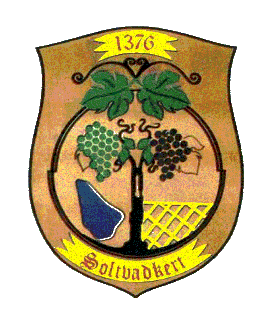 ADATBEJELENTÉSaz épület, épületrész utániépítményadórólFŐLAPBenyújtandó az épület, épületrész (építmény) fekvése szerintitelepülési önkormányzati, a fővárosban a kerületi önkormányzati adóhatóságnak.(Helyrajzi számonként külön-külön kell az adatbejelentést benyújtani!)Az adatbejelentés fajtája:Az adatbejelentés fajtája:Nem megállapodás alapján benyújtott adatbejelentés: □Megállapodás alapján benyújtott adatbejelentés1:  □1Valamennyi tulajdonos által írásban megkötött és az adóhatósághoz benyújtott megállapodásban a tulajdonosok az adóalanyisággal kapcsolatos jogokkal és kötelezettségekkel egy tulajdonost is felruházhatnak. A megállapodást az önkormányzati adóhatóság által rendszeresített nyomtatványon, vagy a 35/2008. (XII. 31.) PM rendelet 15. melléklete alapján kell benyújtani.1Valamennyi tulajdonos által írásban megkötött és az adóhatósághoz benyújtott megállapodásban a tulajdonosok az adóalanyisággal kapcsolatos jogokkal és kötelezettségekkel egy tulajdonost is felruházhatnak. A megállapodást az önkormányzati adóhatóság által rendszeresített nyomtatványon, vagy a 35/2008. (XII. 31.) PM rendelet 15. melléklete alapján kell benyújtani.Az adatbejelentő adataiViselt névCsaládi név: ________________________, 1.2. Utónév: ______________________,1.3. Utónév: ___________________________, 1.4. Utónév: ______________________.Születési névCsaládi név: ________________________, 2.2. Utónév: ______________________,2.3. Utónév: ___________________________, 2.4. Utónév: ______________________.Anyja születési neveCsaládi név: ________________________, 3.2. Utónév: ______________________,3.3. Utónév: ___________________________, 3.4. Utónév: ______________________.Születési hely: ____________________________________________________város/községSzületési idő: ________ év ____ hó ____  napCég, szervezet, civil szervezet elnevezése: _______________________________________.Adóazonosító jel: □□□□□□□□□□Adószám: □□□□□□□□-□-□□Statisztikai számjel: □□□□□□□□-□□□□-□□□-□□Civil szervezet nyilvántartási száma: □□-□□-□□□□□□□Bankszámlaszáma: □□□□□□□□-□□□□□□□□-□□□□□□□□Lakóhely, székhely: _____,__________________________________________város/község_________ közterület  ____közterület jelleg ___ hsz. ___ ép. ___ lh. ___em. ___ajtó.Levelezési cím: _____,_____________________________________________város/község_________ közterület  ____közterület jelleg ___ hsz. ___ ép. ___ lh. ___em. ___ajtó.Az adatbejelentést kitöltő neve (ha eltér az adatbejelentőtől vagy szervezet esetén): __________________________________________________________________________Telefonszám: ___________________, 15. elektronikus levelezési cím: _________________Az adatbejelentő tulajdonjoga, vagyoni értékű jogaAz adatbejelentő tulajdonos: □, a tulajdoni hányada: ____/____.Az adatbejelentő vagyoni értékű jog jogosítottja: □, a jogosultsági hányada: ____/____.Az adatbejelentő vagyoni értékű jogának jellege:□ Kezelői jog □ Vagyonkezelői jog □ Haszonélvezeti jog □ Használat jogaAz építmény címe:Az építmény címe:Cím: ____,____________________________________________________________város/község____________________ közterület  ____ közterület jelleg ___ hsz. ___ ép. ___ lh. ___em. ___ajtó.Helyrajzi szám: _________/_________/_________/_________.Az ingatlanon lévő adótárgyak (épületek, épületrészek) száma: ____ db.Cím: ____,____________________________________________________________város/község____________________ közterület  ____ közterület jelleg ___ hsz. ___ ép. ___ lh. ___em. ___ajtó.Helyrajzi szám: _________/_________/_________/_________.Az ingatlanon lévő adótárgyak (épületek, épületrészek) száma: ____ db.3.1.A lakásról, üdülőről szóló „A” jelű betétlapok száma: ____ db.3.2.A kereskedelmi egységről (szállásépületről),az egyéb nem lakás céljára szolgáló építményről szóló „B” jelű betétlapok száma: ____ db.Felelősségem tudatában kijelentem, hogy az adatbejelentésben szereplő adatok a valóságnak megfelelnekFelelősségem tudatában kijelentem, hogy az adatbejelentésben szereplő adatok a valóságnak megfelelnekFelelősségem tudatában kijelentem, hogy az adatbejelentésben szereplő adatok a valóságnak megfelelnekFelelősségem tudatában kijelentem, hogy az adatbejelentésben szereplő adatok a valóságnak megfelelnekFelelősségem tudatában kijelentem, hogy az adatbejelentésben szereplő adatok a valóságnak megfelelnekFelelősségem tudatában kijelentem, hogy az adatbejelentésben szereplő adatok a valóságnak megfelelnek_____________________helység□□□□év□□hó□□hó□□nap_________________________Az adatbejelentő vagy képviselője aláírásaJelölje X-szel:Jelölje X-szel:Jelölje X-szel:Jelölje X-szel:Jelölje X-szel:Jelölje X-szel:□ Az önkormányzati adóhatósághoz bejelentett, az adatbejelentés aláírására jogosult állandó meghatalmazott□ Az önkormányzati adóhatósághoz bejelentett, az adatbejelentés aláírására jogosult állandó meghatalmazott□ Az önkormányzati adóhatósághoz bejelentett, az adatbejelentés aláírására jogosult állandó meghatalmazott□ Meghatalmazott (meghatalmazás csatolva)□ Meghatalmazott (meghatalmazás csatolva)□ Meghatalmazott (meghatalmazás csatolva)□ Az önkormányzati adóhatósághoz bejelentett pénzügyi képviselő□ Az önkormányzati adóhatósághoz bejelentett pénzügyi képviselő□ Az önkormányzati adóhatósághoz bejelentett pénzügyi képviselő„A” jelű betétlapaz építményadó adatbejelentéséheza lakásról és az üdülőről(adótárgyanként egy betétlapot kell kitölteni!)Adókötelezettség keletkezésére okot adó körülmény és időpontja:Adókötelezettség keletkezésére okot adó körülmény és időpontja:Adókötelezettség keletkezésére okot adó körülmény és időpontja:□ Új építmény:□ Új építmény:□ Új építmény:□ Használatbavételi vagy fennmaradási engedély       jogerőre emelkedése, véglegessé válása□ Használatbavételi vagy fennmaradási engedély       jogerőre emelkedése, véglegessé válása□ A használatbavétel tudomásulvételéről szóló hatósági bizonyítvány kiadása□ Egyszerű bejelentéshez kötött épület felépítésének megtörténtéről szóló hatósági bizonyítvány kiadása□ Egyszerű bejelentéshez kötött épület felépítésének megtörténtéről szóló hatósági bizonyítvány kiadása□ Az engedély nélkül épült vagy anélkül használatba vett építmény tényleges használatba vétele□ Építmény szerzése (Pl. adásvétel, öröklés, ajándékozás, elbirtoklás)□ Építmény szerzése (Pl. adásvétel, öröklés, ajándékozás, elbirtoklás)□ Építmény szerzése (Pl. adásvétel, öröklés, ajándékozás, elbirtoklás)□ Vagyoni értékű jog alapítása□ Vagyoni értékű jog megszűnése□ Vagyoni értékű jog megszűnése□ Adóbevezetés□ Adóbevezetés□ AdóbevezetésAdókötelezettség keletkezésére okot adó körülmény időpontja:□□□□év□□hó□□nap.Adókötelezettség keletkezésére okot adó körülmény időpontja:□□□□év□□hó□□nap.Adókötelezettség keletkezésére okot adó körülmény időpontja:□□□□év□□hó□□nap.Adókötelezettség változására okot adó körülmény és időpontja:□ Az adóalap változása□ Egyéb: ________________________________________________________________________________Adókötelezettség változására okot adó körülmény időpontja:□□□□év□□hó□□nap.Adókötelezettség megszűnésére okot adó körülmény és időpontja:Adókötelezettség megszűnésére okot adó körülmény és időpontja:Adókötelezettség megszűnésére okot adó körülmény és időpontja:□ Építmény lebontása□ Építmény lebontása□ Építmény megsemmisülése□ Építmény elidegenítése (Pl. adásvétel, ajándékozás)□ Építmény elidegenítése (Pl. adásvétel, ajándékozás)□ Építmény elidegenítése (Pl. adásvétel, ajándékozás)Vagyoni értékű jog alapításaVagyoni értékű jog megszűnéseVagyoni értékű jog megszűnéseAdókötelezettség megszűnésére okot adó körülmény időpontja:□□□□év□□hó□□nap.Adókötelezettség megszűnésére okot adó körülmény időpontja:□□□□év□□hó□□nap.Adókötelezettség megszűnésére okot adó körülmény időpontja:□□□□év□□hó□□nap.Az építmény címe:Cím: ____,______________________________________________________________város/község_____________________ közterület  ____ közterület jelleg ___ hsz. ___ ép. ___ lh. ___em. ___ajtó.Helyrajzi szám: _________/_________/_________/_________.Az építmény fajtája:Az építmény fajtája:Az építmény fajtája:□ Egylakásos lakóépületben lévő lakás□ Többlakásos lakóépületben, egyéb épületben lévő lakás□ Üdülő□ Családi ház□ Társasházi lakás□ Üdülő□ Sorház□ Lakásszövetkezeti lakás□ Hétvégi ház□ Láncház□ Egyéb: ___________________________□ Apartman□ Kastély, villa, udvarház□ Egyéb: ___________________________□ Nyaraló□ Egyéb: ___________________________□ Egyéb: ___________________________□ Csónakház□ Egyéb: ___________________________□ Egyéb: ___________________________□ Egyéb: ___________________________Az építményadó alapja:Az építmény hasznos alapterülete: __________ m2   (E pontot csak hasznos alapterület szerinti adóztatás esetén kell kitölteni!)Az építmény forgalmi értéke: ______________ Ft. (E pontot csak korrigált forgalmi érték szerinti adóztatás esetén lehet kitölteni! Kitöltése nem kötelező.  Az építmény forgalmi értékét befolyásoló főbb jellemzőiről adótárgyanként egy-egy „C” jelű betétlapot is ki kell tölteni!)A helyi adókról szóló 1990. évi C. törvényben (Htv.) biztosított törvényi adómentesség igénybevétele:□ Szükséglakás (Htv. 13. § a) pontja)□ Kizárólag az önálló orvosi tevékenységről szóló törvény szerinti háziorvos által nyújtott egészségügyi ellátás céljára szolgáló helyiség(ek) hasznos alapterülete: __________ m2, vagy ezen helyiség(ek) forgalmi értéke: __________ Ft.1 (Htv. 13. § b) pontja)1. E pontban a forgalmi értéket csak a forgalmi érték szerinti adóztatás esetén lehet kitölteni, ha az adózó a mentességet igénybe kívánja venni!Nyilatkozat a műemléképület felújításához kapcsolódó adómentesség igénybevételéről:Nyilatkozom, hogy a Htv. 13/A. §-a szerinti adómentességet igénybe kívánom venni: □  Az építési, vagy örökségvédelmi engedély jogerőre, vagy véglegessé válásának időpontja:□□□□ év □□ hó □□ napAz önkormányzati rendeletben rögzített adómentesség, adókedvezmény igénybevétele:Önkormányzati rendeleti adóalap-mentesség ____________________________________jogcímen mentes terület nagysága: ________________ m2. (Csak hasznos alapterület szerinti adóztatás esetén kell kitölteni!)Önkormányzati rendeleti adóalap-mentesség ____________________________________jogcímen mentes hasznos alapterület ________________ m2 vagy értékrész: _______________________ Ft. (Csak forgalmi érték szerinti adóztatás esetén lehet kitölteni!)Önkormányzati rendeleti adókedvezmény ______________________________________jogcímen.Több adómérték esetén az adómérték megállapításához szükséges tények, adatok:______________________________________________________________________________________________________________________________________________________________________________________________________________________________________________________________________________________________________________________________________________________________________________________________________________________________________________Felelősségem tudatában kijelentem, hogy az adatbejelentésben szereplő adatok a valóságnak megfelelnekFelelősségem tudatában kijelentem, hogy az adatbejelentésben szereplő adatok a valóságnak megfelelnekFelelősségem tudatában kijelentem, hogy az adatbejelentésben szereplő adatok a valóságnak megfelelnekFelelősségem tudatában kijelentem, hogy az adatbejelentésben szereplő adatok a valóságnak megfelelnekFelelősségem tudatában kijelentem, hogy az adatbejelentésben szereplő adatok a valóságnak megfelelnek_____________________helység□□□□év□□hó□□nap_________________________Az adatbejelentő vagy képviselője aláírása„B” jelű betétlapaz építményadó adatbejelentéséheza kereskedelmi egységről (szállásépületről),az egyéb nem lakás céljára szolgáló építményről(adótárgyanként egy betétlapot kell kitölteni!)Adókötelezettség keletkezésére okot adó körülmény és időpontja:Adókötelezettség keletkezésére okot adó körülmény és időpontja:Adókötelezettség keletkezésére okot adó körülmény és időpontja:□ Új építmény:□ Új építmény:□ Új építmény:□ Használatbavételi vagy fennmaradási engedély       jogerőre emelkedése, véglegessé válása□ Használatbavételi vagy fennmaradási engedély       jogerőre emelkedése, véglegessé válása□ A használatbavétel tudomásulvételéről szóló hatósági bizonyítvány kiadása□ Egyszerű bejelentéshez kötött épület felépítésének megtörténtéről szóló hatósági bizonyítvány kiadása□ Egyszerű bejelentéshez kötött épület felépítésének megtörténtéről szóló hatósági bizonyítvány kiadása□ Az engedély nélkül épült vagy anélkül használatba vett építmény tényleges használatba vétele□ Építmény szerzése (Pl. adásvétel, öröklés, ajándékozás, elbirtoklás)□ Építmény szerzése (Pl. adásvétel, öröklés, ajándékozás, elbirtoklás)□ Építmény szerzése (Pl. adásvétel, öröklés, ajándékozás, elbirtoklás)□ Vagyoni értékű jog alapítása□ Vagyoni értékű jog megszűnése□ Vagyoni értékű jog megszűnése□ Adóbevezetés□ Adóbevezetés□ AdóbevezetésAdókötelezettség keletkezésére okot adó körülmény időpontja:□□□□év□□hó□□nap.Adókötelezettség keletkezésére okot adó körülmény időpontja:□□□□év□□hó□□nap.Adókötelezettség keletkezésére okot adó körülmény időpontja:□□□□év□□hó□□nap.Adókötelezettség változására okot adó körülmény és időpontja:□ Az adóalap változása.□ Egyéb: ________________________________________________________________________________Adókötelezettség változására okot adó körülmény időpontja:□□□□év□□hó□□nap.Adókötelezettség megszűnésére okot adó körülmény és időpontja:Adókötelezettség megszűnésére okot adó körülmény és időpontja:□ Építmény lebontása□ Építmény megsemmisülése□ Építmény elidegenítése (Pl. adásvétel, ajándékozás)□ Építmény elidegenítése (Pl. adásvétel, ajándékozás)□ Vagyoni értékű jog alapítása□ Vagyoni értékű jog megszűnéseAdókötelezettség megszűnésére okot adó körülmény időpontja:□□□□év□□hó□□nap.Adókötelezettség megszűnésére okot adó körülmény időpontja:□□□□év□□hó□□nap.Az építmény címe:Cím: ____,___________________________________________________________város/község              __________________ közterület  ____ közterület jelleg ___ hsz. ___ ép. ___ lh. ___em. ___ajtó.Helyrajzi szám: _________/_________/_________/_________Az építmény fajtája:Az építmény fajtája:Az építmény fajtája:Az építmény fajtája:Az építmény fajtája:□ Kereskedelmi egység□ Szállásépület□ Szállásépület□ Egyéb nem lakás céljára szolgáló épület□ Egyéb nem lakás céljára szolgáló épület□ Kereskedelmi üzlet, bolt, abc, áruház, üzletház□ Szálloda□ Hotel□ Üzem, üzemcsarnok, gyár□ Műhely, szerviz□ Csárda, bisztró, borozó, söröző, büfé, cukrászda, kávézó, étterem□ Panzió□ Fogadó□ Garázs, gépjárműtároló□ Raktár□ Iroda, műterem□ Motel□ Szálló□ Üvegház□ Pince□ Kórház, rendelő, szanatórium, gyógyszertár□ Motel□ Szálló□ Présház□ Hűtőház□ Egyéb: ___________________________□ Motel□ Szálló□ Gazdasági épület□ Egyéb: ___________________________□ Vendégház□ Hostel□ Gazdasági épület□ Egyéb: ___________________________□ Vendégház□ Hostel□ Egyéb: ___________________________□ Egyéb: ___________________________□ Egyéb: ___________________________□ Egyéb: ___________________________□ Egyéb: ___________________________□ Egyéb: ___________________________□ Egyéb: ___________________________Az építményadó alapja:Az építmény hasznos alapterülete: __________ m2       (E pontot csak hasznos alapterület szerinti adóztatás esetén kell kitölteni!)Az építmény forgalmi értéke: ______________ Ft.                 (E pontot csak korrigált forgalmi érték szerinti adóztatás esetén lehet kitölteni! Kitöltése nem kötelező.  Az építmény forgalmi értékét befolyásoló főbb jellemzőiről adótárgyanként egy-egy „C” jelű betétlapot is ki kell tölteni!)A helyi adókról szóló 1990. évi C. törvényben (Htv.) biztosított törvényi adómentesség igénybevétele:□ Kizárólag az önálló orvosi tevékenységről szóló törvény szerinti háziorvos által nyújtott egészségügyi ellátás céljára szolgáló helyiség(ek) hasznos alapterülete: __________ m2, vagy ezen helyiség(ek) forgalmi értéke: ___________________ Ft.1 (Htv. 13. § b) pontja).□ Radioaktív hulladék elhelyezésére szolgáló építmény (Htv. 13. § ca) pontja).□ Kiégett nukleáris üzemanyag tárolására használt építmény (Htv. 13. § cb) pontja).□ Az ingatlan-nyilvántartási állapot szerint állattartásra vagy növénytermesztésre szolgáló építmény, vagy az állattartáshoz, növénytermesztéshez kapcsolódó tároló építmény (Htv. 13. § h) pontja).1E pontban a forgalmi értéket csak a forgalmi érték szerinti adóztatás esetén lehet kitölteni, ha az adózó a mentességet igénybe kívánja venni!Nyilatkozat a műemléképület felújításához kapcsolódó adómentesség igénybevételéről:Nyilatkozom, hogy a Htv. 13/A. §-a szerinti adómentességet igénybe kívánom venni: □  Az építési, vagy örökségvédelmi engedély jogerőre, vagy véglegessé válásának időpontja:□□□□ év □□ hó □□ napAz önkormányzati rendeletben rögzített adómentesség, adókedvezmény igénybevétele:Önkormányzati rendeleti adóalap-mentesség ____________________________________jogcímen mentes terület nagysága: ________________ m2. (Csak hasznos alapterület szerinti adóztatás esetén kell kitölteni!)Önkormányzati rendeleti adóalap-mentesség ____________________________________jogcímen mentes hasznos alapterület ________________ m2 vagy értékrész: _______________________ Ft. (Csak forgalmi érték szerinti adóztatás esetén lehet kitölteni!)Önkormányzati rendeleti adókedvezmény ______________________________________jogcímen.Több adómérték esetén az adómérték megállapításához szükséges tények, adatok:______________________________________________________________________________________________________________________________________________________________________________________________________________________________________________________________________________________________________________________________________________________________________________________________________________________________________________Felelősségem tudatában kijelentem, hogy az adatbejelentésben szereplő adatok a valóságnak megfelelnekFelelősségem tudatában kijelentem, hogy az adatbejelentésben szereplő adatok a valóságnak megfelelnekFelelősségem tudatában kijelentem, hogy az adatbejelentésben szereplő adatok a valóságnak megfelelnekFelelősségem tudatában kijelentem, hogy az adatbejelentésben szereplő adatok a valóságnak megfelelnekFelelősségem tudatában kijelentem, hogy az adatbejelentésben szereplő adatok a valóságnak megfelelnek_____________________helység□□□□év□□hó□□nap_________________________Az adatbejelentő vagy képviselője aláírása„C” jelű betétlap az építmény forgalmi értékét befolyásoló főbb jellemzőirőlA betétlapot a korrigált forgalmi érték szerinti adóztatás esetén kell kitölteni!(Adótárgyanként egy betétlapot kell kitölteni!)Az adótárgy megnevezése: __________________________, ____/____ (betétlap/oldalszám).Az építmény forgalmi értékét befolyásoló főbb műszaki paraméterek:Az építmény forgalmi értékét befolyásoló főbb műszaki paraméterek:Az építmény forgalmi értékét befolyásoló főbb műszaki paraméterek:Az építmény felépítésének, létesítésének időpontja (év): évAz építmény hasznos alapterülete (m2):_____________ m2Az építmény legutolsó teljes felújítása befejezésének időpontja (év)1: évAz építmény teherhordó falazata, illetve az alkalmazott építési technológia:□ Tégla□ Kő□ Monolit beton□ Házgyári panel□ Könnyűszerkezet□ Fa□ Vályog□ Vert és egyéb hagyományos□ Egyéb nem hagyományos1Az adatbejelentés benyújtását megelőző 5 évben, legalább két fő szerkezeti elem (pl. tetőszerkezet felújítása, nyílászárók cseréje) teljes felújítása, cseréje esetén kell kitölteni.1Az adatbejelentés benyújtását megelőző 5 évben, legalább két fő szerkezeti elem (pl. tetőszerkezet felújítása, nyílászárók cseréje) teljes felújítása, cseréje esetén kell kitölteni.1Az adatbejelentés benyújtását megelőző 5 évben, legalább két fő szerkezeti elem (pl. tetőszerkezet felújítása, nyílászárók cseréje) teljes felújítása, cseréje esetén kell kitölteni.Az építmény forgalmi értékét befolyásoló főbb használati jellemzői:Az építmény forgalmi értékét befolyásoló főbb használati jellemzői:Az építmény forgalmi értékét befolyásoló főbb használati jellemzői:Az építmény (lakás) komfortfokozata:□ Összkomfortos□ Komfortos□ Félkomfortos□ Komfort nélküliTöbblakásos lakóépületben lévő lakások tájolása:□ Egyik szoba sem nyílik udvari   vagy északi irányba□ Szobák legalább felének ablaka udvarra vagy északi irányba nyílik□ Egyéb: ______________________________Többlakásos lakóépületben lévő lakások megközelíthetősége:□ Lépcső□ Lift□ Egyéb: ______________________________Fűtési mód:□ Egyedi fűtés□ Központi fűtés□ Távfűtés□ Etage□ Egyéb: ______________________________Felelősségem tudatában kijelentem, hogy az adatbejelentésben szereplő adatok a valóságnak megfelelnekFelelősségem tudatában kijelentem, hogy az adatbejelentésben szereplő adatok a valóságnak megfelelnekFelelősségem tudatában kijelentem, hogy az adatbejelentésben szereplő adatok a valóságnak megfelelnekFelelősségem tudatában kijelentem, hogy az adatbejelentésben szereplő adatok a valóságnak megfelelnekFelelősségem tudatában kijelentem, hogy az adatbejelentésben szereplő adatok a valóságnak megfelelnek_____________________helység□□□□év□□hó□□nap_________________________Az adatbejelentő vagy képviselője aláírása